PŘIHLÁŠKA NA PŘÍMĚSTSKÝ TÁBOR 2023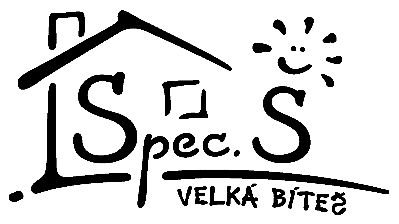                       Svět zvířatMísto: Základní škola a Praktická škola Velká Bíteš, příspěvková organizaceTermín: 10.− 14. 7. 2023, v čase 8.00−15.30Cena: 4600Kč (předpokládaná cena, úhrada bude provedena na účet školy)Jméno a příjmení přihlašovaného dítěte:Datum narození dítěte:Odchod:                        s doprovodem                             samoZdravotní problémy dítěte (alergie, astma, epilepsie…):Jména a příjmení zákonných zástupců:Telefonní čísla zákonných zástupců:Email zákonných zástupců:Číslo účtu:Potvrzení pro zaměstnavatele   ANO – NEPotvrzení pro pojišťovnu ANO – NEDatum:Podpis zákonného zástupce: